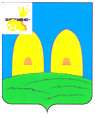 КОМИТЕТ  ОБРАЗОВАНИЯАДМИНИСТРАЦИИ МУНИЦИПАЛЬНОГО ОБРАЗОВАНИЯ«РОСЛАВЛЬСКИЙ РАЙОН» СМОЛЕНСКОЙ ОБЛАСТИП Р И К А Зот 03.12.2013 № 515О досрочном  прекращении реализации ведомственной целевой программы                    «Организацияпредоставления              дошкольного образования      в       муниципальных   учреждениях                    образования муниципального             образования«Рославльский район»   Смоленскойобласти   на   2012-2014 годы»п р и к а з ы в а ю:1. Досрочно прекратить  реализацию  ведомственной целевой программы «Организация предоставления дошкольного образования в муниципальных   учреждениях образования муниципального образования «Рославльский район» Смоленской области  на  2012-2014 годы».2. Признать утратившими силу:- приказ Комитета образования Администрации муниципального образования «Рославльский район» Смоленской области от 24.11.2011 №307 «Об утверждении ведомственной целевой программы «Организация предоставления дошкольного образования в муниципальных учреждениях образования муниципального образования «Рославльский район» Смоленской области  на  2012-2014 годы»;- приказ Комитета образования Администрации муниципального образования «Рославльский район» Смоленской области от 20.03.2012 №96  «О внесении изменений в  ведомственную целевую программу «Организация предоставления дошкольного образования в муниципальных   учреждениях образования муниципального образования «Рославльский район» Смоленской области  на  2012-2014 годы»;- приказ Комитета образования Администрации муниципального образования «Рославльский район» Смоленской области от 13.07.2012 №269  «О внесении изменений в  ведомственную целевую программу «Организация предоставления дошкольного образования в муниципальных   учреждениях образования муниципального образования «Рославльский район» Смоленской области  на  2012-2014 годы»;- приказ Комитета образования Администрации муниципального образования «Рославльский район» Смоленской области от 24.10.2012 №426  «О внесении изменений в  ведомственную целевую программу «Организация предоставления дошкольного образования в муниципальных   учреждениях образования муниципального образования «Рославльский район» Смоленской области  на  2012-2014 годы»;- приказ Комитета образования Администрации муниципального образования «Рославльский район» Смоленской области от 28.11.2012 №496  «О внесении изменений в  ведомственную целевую программу «Организация предоставления дошкольного образования в муниципальных   учреждениях образования муниципального образования «Рославльский район» Смоленской области  на  2012-2014 годы»;- приказ Комитета образования Администрации муниципального образования «Рославльский район» Смоленской области от 28.12.2012 №579  «О внесении изменений в  ведомственную целевую программу «Организация предоставления дошкольного образования в муниципальных   учреждениях образования муниципального образования «Рославльский район» Смоленской области  на  2012-2014 годы»;- приказ Комитета образования Администрации муниципального образования «Рославльский район» Смоленской области от 20.11.2013 №490  «О внесении изменений в  ведомственную целевую программу «Организация предоставления дошкольного образования в муниципальных   учреждениях образования муниципального образования «Рославльский район» Смоленской области  на  2012-2014 годы».           3. Настоящий приказ подлежит официальному обнародованию путем размещения на официальном сайте Комитета образования Администрации муниципального образования «Рославльский район» Смоленской области в сети Интернет и вступает в силу с 1 января 2014 года.Председатель комитета                                                                        С.В.Филипченко